JAVNI POZIV MALIM I SREDNJIM PREDUZEĆIMA U SVRHU BESPOVRATNE FINANSIJSKE PODRŠKE U PROVEDBI MJERA ENERGIJSKE EFIKASNOSTI I OBNOVLJIVIH IZVORA ENERGIJE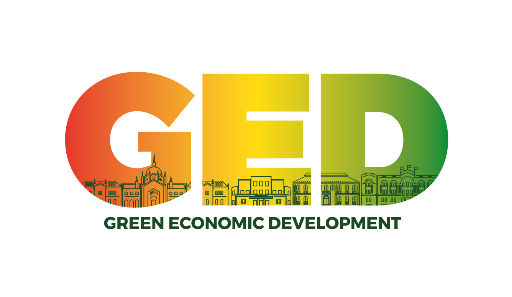 INFORMACIJE O JAVNOM POZIVU I PROJEKTU O PROJEKTUProjekt GED (Zeleni ekonomski razvoj) doprinosi uspostavi održivog sistema upravljanja energijom / energetskog menadžmenta na svim nivoima vlasti u Bosni i Hercegovini, sa ciljem smanjenja emisija štetnih gasova, unapređenja energijske efikasnosti javnih objekata  i sistema javne rasvjete, te reinvestiranja ostvarenih finansijskih ušteda. Projekat obuhvata i aktivnosti vezane za obnovljive izvore energije.Projektne aktivnosti su u skladu sa smjernicama Evropske unije (Direktiva energetskih usluga, EPBD direktiva) poveznice na Energy Service Directive, EPBD Directive i Ugovorom o uspostavljanju Energetske zajednice, kao i obavezom Bosne i Hercegovine da izvještava o trenutnoj potrošnji energije i energetskim uštedama u skladu sa Akcionim planovima energetske efikasnosti. Osnovni ciljevi projekta su:smanjenje troškova javnih sredstava na potrošnju energije i vode (povećanjem energetske efikasnosti i korištenjem obnovljivih izvora energije), ikreiranje povoljnog ambijenta za ulaganje u infrastrukturne mjere energijske efikasnosti, uz istovremeno kreiranje „zelenih radnih mjesta“.Pored uspostave održivog sistema upravljanja energijom / energetskog menadžmenta, projekat će doprinijeti da se donesu odluke o ulaganjima kako bi se smanjilo siromaštvo i  kreirale prilike za zapošljavanje.  PREDMET I SVRHA JAVNOG POZIVAGED projekat je razvio studiju o korištenju novih troškovno optimalnih tehnologija u malim i srednjim preduzećima (MSP) u Bosni i Hercegovini, koja ima za cilj osigurati dokument koji će pružiti dovoljno pouzdane informacije i ulazne podatke potrebne za stvaranje dugoročnih politika i finansijskih mehanizama za pružanje finansijske podrške MSP u Bosni i Hercegovini, za poboljšanje energijske efikasnosti (EE) njihovih poslovnih procesa i aktivnosti. Studija daje preporuke za donošenje mjera i politika, kao i unapređenje zakonske legislative kako na državnom tako i ostalim nivoima vlasti.  Naredni korak je pružanje podrške razvoju u vidu finansijske pomoći MSP. Svrha provedbe ovog javnog poziva je pružanje podrške za najmanje 18 MSP kroz iskorištavanje potencijala energijske efikasnosti i tehnologija obnovljivih izvora energije, za 10 MSP za provođenje detaljnih energijskih audita i 3 MSP za uvođenje sistema upravljanja energijom. Sektor MSP u Bosni i Hercegovini (BiH) u prosjeku troši do 35% više energije za svoje proizvodne procese nego što je potrebno (na temelju provedenih energijskih audita za različite projekte u sektoru MSP u BiH). U isto vrijeme, MSP se nalaze među najranjivijim sektorima globalne pandemije COVID-19. Iz mnogo razloga, poput njihovog ograničenog pristupa financiranju, velike ovisnosti o kreditima ili malih novčanih rezervi, daleko su podložnije sličnim krizama od velikih poduzeća. Cilj Javnog poziva je pružanje podrške rastu i razvoju postojećih MSP, povećanju konkurentnosti, očuvanju postojećeg stepena zaposlenosti kao i  kreiranju novih radnih mjesta kroz povećanje energijske efikasnosti i smanjenje konačne potrošnje energije. ZAŠTITA PODATAKAUNDP osigurava zaštitu ličnih podataka odgovorno i u skladu s svojim pravilima, najboljim praksama struke i tehničkim i finansijskim mogućnostima, slijedeći načela zakonitosti, pravilnosti i transparentnosti. Svi podaci koje podnosioci prijava budu dostavili će se koristiti isključivo za potrebe UNDP-a i projekata.PRAVILA JAVNOG POZIVAPravila javnog poziva definišu prihvatljive podnosioce prijava, te osnovne kriterije i zahtjeve koje podnesene prijave moraju zadovoljiti kako bi bile uzete u obzir za pružanje finansijske podrške.  PRIHVATLJIVE MJERE ZA PODRŠKUPrihvatljive mjere za finansiranje navedene su u nastavku. Na javni poziv se nije moguće prijaviti sa više od jedne od prihvatljivih mjera za podršku.Energijska efikasnost objekta:Kontrole i automatizacijaLED rasvjetaVisokoefikasno grijanje, ventilacija i klimatizacijaObnovljivi izvori energije:Ulaganje u novu opremu za proizvodnju lokalne niskougljične i obnovljive toplotne i električne energije:Toplotne pumpeSolarni sistemiKogeneracijaIskorištenje otpadne toplote (u industrijskim/proizvodnim procesima)Industrijska/procesna energijska efikasnost:Ulaganje u nove industrijske tehnologije i procese uključujući:Motori, pogoniKomprimirani zrakHlađenjeProcesna toplotaKontrola procesaOperativna efikasnost i promjena ponašanja:Provedba mjerenja i praćenja korištenja energije unutar malih i srednjih poduzeća i podrška uvođenju sistema upravljanja energijom ISO 50001 / EN 16001Energijski audit:Izrada detaljnog energijskog audita MSP Prihvatljivi podnosioci prijavaPrihvatljivi podnosioci prijava za podršku mogu biti mala i srednja preduzeća koja su registrovana najmanje dvije godine prije objave ovog Javnog poziva, a koja imaju do 250 uposlenika. Podnosioci prijava mogu podnijeti samo jednu prijavu na ovaj javni poziv. Podnosioci prijava mogu da podnesu prijave isključivo samostalno. Prijave više podnosilaca u okviru jednog prijedloga neće biti uzete u obzir. Podnosioci prijava su odgovorni za pružanje informacija i dokumenata.Podnosioci prijava trebaju ispunjavati sve uslove definisane ovim javnim pozivom, odnosno prijava treba da bude pripremljena u skladu sa zahtjevima i karakteristikama datim u javnom pozivu, uključujući i odgovarajuće priloge. Neprihvatljivi podnosioci prijavaNeće se razmatrati ni odabrati podnosioci prijava za koje se utvrdi da: su kroz prijavu dostavili neistinite i netačne informacije i popratnu dokumentaciju;su u postupku predstečajne nagodbe ili likvidacije;nisu registrovani na području BiH;nisu ispunili obaveze plaćanja dospjelih poreza i doprinosa za penziono i zdravstveno osiguranje u skladu sa zakonskim odredbama (podnosioci prijave koji imaju sklopljen ugovor sa poreskim organima u BiH o servisiranju duga neće biti uzeti u razmatranje);su osuđeni za kazneno djelo vezano za svoje poslovanje na temelju pravosnažne presude;  su ostvarili negativan poslovni rezultat u 2021. i 2020. godini. imaju više od 250 uposlenika.Dodatno, razmatrat će se prihvatljivost poslovnih praksi podnosilaca prijava. Neće se razmatrati ni odabrati podnosioci prijava za koje se utvrdi da: krše ili učestvuju u zloupotrebi ljudskih prava, uključujući prava manjinskih naroda;upotrebljavaju ili tolerišu prisilan ili nametnuti rad;upotrebljavaju ili tolerišu najgore oblike dječijeg rada;sudjeluju u proizvodnji, trgovini ili distribuciji:oružja i/ili municije ili njihovih sastavnih dijelova te replike oružja koja se prodaju djeci;alkoholnih pića (osim piva i vina);duhana ili duhanskih proizvoda iopreme i/ili organizovanja djelatnosti kockanja, kockarnica, kladionica i sličnih poduhvata organizovanja igara na sreću;krše sankcije UN-a, relevantne konvencije, ugovore i rezolucije ili su na UN-ovim popisima o neprihvatljivosti;se bave nezakonitom proizvodnjom ili prodajom ili distribucijom bilo kojeg proizvoda, ili se bave aktivnošću koja se smatra nezakonitom prema domaćim zakonima ili propisima ili prema međunarodnim konvencijama i sporazumima ili onima koji podliježu međunarodnom postepenom ukidanju ili zabrani kao što su:proizvodnja ili trgovina farmaceutskim proizvodima, pesticidima/herbicidima i drugim opasnim supstancama;proizvodnja ili trgovina proizvoda koji sadrže polihlorovane bifenile (PCB);proizvodnja ili trgovina supstancama koje oštećuju ozonski omotač (SOOO);proizvodnja ili upotreba ili trgovina perzistentnim organskim polutantima (POPs);trgovina divljim vrstama ili proizvodnja ili trgovina njihovim proizvodima koji su regulisani pravilima Konvencije o međunarodnoj trgovini ugroženim vrstama divljih životinja i biljaka (eng. Convention on International Trade in Endangered Species of Wild Fauna and Flora-CITES);prekogranični promet otpada koji je zabranjen prema međunarodnom javnom pravu;se bave aktivnostima koje su zabranjene domaćim zakonima ili međunarodnim konvencijama koje se odnose na zaštitu resursa biološke raznolikosti ili kulturne baštine;su izloženi kontraverzama i/ili drugim radnjama prije ili tokom provođenja Javnog poziva i koje mogu imati negativan uticaj na reputaciju UNDP-a, Projekta, donatora ili institucionalnih partnera uključenih u provedbu projektnih aktivnosti. Prihvatljiva geografska regija za javni pozivU okviru ovog javnog poziva prihvatljive su prijave MSP-a koji su registrirani na teritoriji BiH.  Visina finanSijske podrškE ZA PROVEDBU mjera i USLOVIProjekat GED će za sufinansiranje odabrati prihvatljive mjere za podršku u iznosima:1. Obnovljivi izvori energije, industrijska/procesna energijska efikasnost, energijska efikasnost objekta, će se subvencionirati iznosom do 10 % od ukupne investicije kroz subvencioniranje kamate kredita ili do maksimalno 40.000,00 BAM – najmanje 18 malih i srednjih preduzeća2. Podrška uvođenju sistema upravljanja energijom EN ISO 50001 / EN 16001, će se subvencionirati iznosom do 70% od iznosa ukupnih troškova uvođenja sistema upravljanja energijom – najmanje 3 mala i srednja preduzeća3. Izrada energijskog audita će se subvencionirati u cijelosti do maksimalnog iznosa od 10.000,00 BAM – za 10 malih i srednjih preduzećaKako bi ispunio uvjete za subvenciju kamatne stope, MSP (podnosioc prijave) mora osigurati sljedeće:- Odobrena projektna dokumentacija (poglavlje 3.1, Stavka 13)  od strane kreditne institucije (komercijalne banke, međunarodne finansijske institucije, itd.), kao efikasna u smanjenju utjecaja na okoliš kroz provedbu mjere energijske efikasnosti/obnovljive energije. - Nakon podnošenja prijedloga projekta, evaluacije i odobrenja, predloženi projekt mora biti izveden i pušten u rad nakon čega će se vršiti isplata subvencije.  OPĆI Kriteriji PRIHVATLJIVOSTI zaprimljenih prijavaZaprimljene prijave za podršku u provedbi mjera energijske efikasnosti i obnovljivih izvora energije će se ocjenjivati na osnovu niže opisanih općih i posebnih kriterija prihvatljivosti potencijalnih korisnika (podnosilaca prijave). Posebni kriteriji su dati u poglavlju 4. Bodovanje i odabir korisnika.Ispunjenje općih kriterija je obavezno (eliminatorno), dok se na osnovu posebnih kriterija vrši bodovanje i rangiranje prijava koje se u ovisnosti o osvojenom broju bodova (ukoliko su zadovoljili prag prolaza) predlažu za selekciju.Podnosioci prijave moraju ispuniti slijedeće opće kriterije:podnosilac prijave je dostavio potpuni prijavni paket u elektronskom formatu;podnosilac prijave je registrovan u jedinici lokalne samouprave ili sudu, u zavisnosti od organizacionog oblika; podnosilac prijave ima sjedište na teritoriji BiH;osoba koja podnosi zahtjev u mora biti isključivo vlasnik ili odgovorno lice podnosioca prijave;planirana investicija će se realizovati na teritoriji BiH;svi postojeći objekti podnosioca prijave u kojima se obavlja proizvodni proces moraju imati važeću upotrebnu i okolinsku dozvolu/e; podnosilac prijave je registrovan minimalno dvije godine prije objave ovog Javnog poziva i aktivno se bavi djelatnostima koje su predmet prijave više od jedne godine; podnosilac prijave će osigurati finansijska sredstva u iznosu neophodnom za realizaciju investicije;podnosilac prijave je ostvario pozitivan poslovni rezultat u 2021. i 2020. godini;podnosilac prijave nema blokiran nijedan bankovni račun u trenutku podnošenja prijave na ovaj javni poziv;podnosilac prijave nije imao, odnosno nema blokiran račun duže od 30 dana u posljednjih 12 mjeseci prije objave ovog Javnog poziva;podnosilac prijave nema dospjelih a neizmirenih obaveza po osnovu poreza (direktni i indirektni porezi) i drugih davanja, uključujući i one prema uposlenicima, poreza na dobit i ostalih dospjelih a neizmirenih obaveza;podnosilac prijave nije u postupku predstečajne nagodbe ili likvidacije;vlasnik i/ili odgovorno lice podnosioca prijave nije osuđivan za kazneno djelo vezano za svoje poslovanje na temelju pravosnažne presude.NAČIN PODNOŠENJA PRIJAVA I NJIHOVO OCJENJIVANJEPrijave za podršku trebaju biti dostavljene u formi koju propisuje ovaj poziv, uključujući sve tražene priloge i dokumentaciju. Prijave se podnose na jednom od službenih jezika BiH. Rukom pisane i nepotpune prijave se neće uzeti u razmatranje. Potrebna dokumentacijaObavezna dokumentacija koju trebaju dostaviti podnosioci prijava je: Ispravno popunjen obrazac prijave (Prilog 1) – Potpisana verzija u PDF formatu i verzija u word formatu;Pismo namjere u kojem iznos i vrsta sufinansiranja moraju biti jasno navedeni (Prilog 2) – Potpisana verzija u PDF formatu;Lista za provjeru dostavljene dokumentacije i instrukcija za imenovanje dokumenata (Prilog 3);Potpisana izjava da podnosilac prijave posluje u skladu sa UN globalnim principima (Prilog 4);Registracija preduzeća sa jasno iskazanom trenutnom vlasničkom strukturom (skenirani original);Važeća upotrebna i okolinska dozvola za sve objekte koje podnosioc prijave koristi, a u kojima se odvija proizvodni proces. Navedeno je dokaz da se proizvodnja/prerada odvija u objektima koji ispunjavaju minimalne tehničke uslove za bavljenje proizvodnjom i preradom u sektoru u kojem se realizuje investicija (skenirani original); Finansijski izvještaji za posljednje dvije godine (2020. i 2021. godinu), potpisani i ovjereni od strane ovlaštenog računovođe. Izvještaji trebaju da uključuju bilans uspjeha i bilans stanja (skenirani original); Potvrda svih komercijalnih banaka u kojima podnosilac prijave ima otvoren račun da bankovni računi za poslovanje preduzeća nisu blokirani, ne stariji od dana objave ovog javnog poziva i da bankovni računi podnosioca prijave nisu bili blokirani više od 30 dana u posljednih 12 mjeseci prije objave ovog javnog poziva; (skenirani original) ili uvjerenje iz CBBiH - Jedinstveni registar računa poslovnih subjekata u Bosni i Hercegovini;Lista osiguranih lica za obveznika ili poresko uvjerenje o zaposlenim sa tačnim imenima i prezimenima i datumom početka osiguranja za svakog uposlenog, izdato od nadležne Poreske uprave ne starije od 60 dana od dana objave ovog javnog poziva (skenirani originali);Poreska uvjerenja o izmirenim poreskim obavezama (direktni i indirektni porezi) ne starija od 60 dana od dana objave ovog javnog poziva. Ukoliko podnosilac prijave nije u PDV sistemu, obavezan je dostaviti potvrdu od nadležne uprave za indirektno oporezivanje da nije upisan u Jedinstveni registar obveznika indirektnih poreza. Potvrda ne može biti starija od 60 dana od dana objave ovog javnog poziva – (skenirani original ili ovjerene kopije); Potpisana izjava vlasnika/odgovornog lica da preduzeće nije u postupku predstečajne nagodbe ili likvidacije ; (skenirani original); Uvjerenje o nevođenju krivičnog postupka za podnosioca prijave od strane nadležnog organa ne starije od 60 dana (skenirani original);Studija izvodljivosti ili tehnološki projekat/elaborat, ili energijski audit za planiranu intervenciju.Dodatna dokumentacija: Dostavlja podnosilac ako je relevantno (dobrovoljni certifikati i standardi) – skenirana kopija. Način dostave prijaveSvi zainteresovani podnosioci prijava se savjetuju da pripreme svu potrebnu dokumentaciju u elektronskoj formi, u skladu sa ovim javnim pozivom, te da iste dostave na JavniPoziv@undp.onmicrosoft.com u formi priloga e-mail-u ili putem Google Drive ili WeTransfer linka, sa naznakom “Prijava za učešće na javnom pozivu MSP u sklopu GED projekta“. Svaki dokument koji se dostavlja mora biti sačuvan kao poseban elektronski dokument sa odgovarajućim nazivom (pratiti instrukcije date u Prilogu 3).  Krajnji rok za podnošenje prijavaPrijave se mogu podnijeti do 12. augusta 2022. godine do 17:00 sati. Prijave podnesene nakon isteka roka se neće uzeti u razmatranje.  Dodatne informacijeDodatna pitanja u vezi ovog poziva se mogu dostaviti na adresu JavniPoziv@undp.onmicrosoft.com sa naznakom “Upit za prijavu za učešće na javnom pozivu MSP u sklopu GED projekta” u periodu od 12.07. do 25.07.2022. godine. Na sva pitanja koja stignu prije ili poslije navedenog roka se neće odgovarati. Prije postavljanja pitanja zainteresovani podnosioci prijava trebaju pažljivo pročitati javni poziv. Pored toga, GED projekat zadržava pravo da ne ponudi odgovor na generalna, nepotpuna i/ili neprecizna pitanja (npr. ukoliko se odgovor na pitanje nalazi u javnom pozivu i slično), te na pitanja koja se odnose na tehničku pomoć i/ili savjetovanje vezano za pripremu prijave.BODOVANJE I ODABIR KORISNIKA Podnesene prijave će provjeravati i ocjenjivati Komisija sastavljena od imenovanih predstavnika UNDP-a. Sve dostavljene prijave će se ocjenjivati u tri koraka, u skladu sa ispod propisanim kriterijima. Prvi korak je eliminatoran i predstavlja provjeru administrativne usklađenosti i ispunjenost općih kriterija. Drugi korak podrazumijeva bodovanje podnesenog prijedloga na osnovu posebnih kriterija u skladu sa tabelom za bodovanje. Treći korak predstavlja terensku posjetu podnosiocima prijava koji su uspješno prošli provjeru ispunjenosti kriterija.Korak 1: Otvaranje pristiglih prijava, provjera administrativne usklađenosti i ispunjenosti općih kriterijaU sklopu prvog koraka, po prijemu i otvaranju prijava, provjerava se njihova usklađenost s administrativnim te općim kriterijima (poglavlje 2.6.). Ukoliko podnesena prijava ne zadovoljava navedene zahtjeve, prijava neće biti dalje razmatrana. Neće se razmatrati ni odabrati podnosioci prijava pod tačkama - neprihvatljivi podnosioci prijava (poglavlje 2.3.).Korak 2: Bodovanje prijava Prijave koje su zadovoljile administrativnu provjeru, odnosno ispunile opće kriterije prihvatljivosti podnosioca prijava, ocjenjuju se na osnovu kriterija navedenih u nastavku. Nakon ocjenjivanja prijedloga u skladu s navedenim kriterijima, definiše se rang lista u skladu s ostvarenim brojem bodova. Da bi prijave bile prihvatljive za podršku moraju osvojiti minimalno 50 od ukupnih 150 bodova.U slučaju prijave MSP na javni poziv za podršku uvođenju sistema upravljanja energijom ISO 50001 / EN 16001 ili izradu energijskog audita MSP moraju osvojiti minimalno 10 od ukupnih 40 bodova.U slučaju identičnog broja bodova prednost će se dati MSP sa mjerom za podršku koja postiže veću energijsku efikasnost.Korak 3: Posjeta na terenuPredstavnici UNDP-a će izvršiti terensku posjetu podnosiocima prijava koji su uspješno prošli provjeru ispunjenosti kriterija. Cilj terenske posjete je provjeriti da li su informacije naznačene u dostavljenoj prijavi i pratećoj dokumentaciji u skladu sa stvarnim stanjem na terenu. Nakon završene terenske provjere i pripremljenih zapisnika će biti donešena konačna odluka o odabiru prijava na javni poziv. OBAVIJEST O REZULTATIMA POZIVAKomisija za odabir će nakon ocjenjivanja pristiglih prijava napraviti listu odabranih MSP koja će biti objavljena na web stranici www.ba.undp.org. ODLUKA O DODJELI SREDSTAVA I POTPISIVANJE UGOVORANakon odluke o dodjeli sredstava po osnovu ovog javnog poziva, odabranim korisnicima će se na potpis dostaviti ugovor o dodjeli sredstava, u skladu sa UNDP-ovim pravilima, u kojem će se definisati obaveze te rokovi realizacije. UNDP će se obavezati da isplati sredstva u skladu s odabranim prijavama i ugovorom, dok će se korisnici obavezati da će sve planove i obaveze koje su naveli u prijavi i koje su ocjenjivane tokom evaluacije realizirati. Novčana sredstva koja će biti isplaćena odabranim korisnicima će biti uslovljena realizacijom projekta i ostvarenja njegovih rezultata. Ovi planovi i preuzete obaveze bit će predmet detaljnog praćenja i kontrole. Korisnici  sredstava podrške moraju osigurati održivost projekta, odnosno tokom razdoblja trajanja projekta moraju osigurati: •	zadržavanje istog broja radnika kao u vrijeme prijave;•	vlasništvo nad materijalnom ili nematerijalnom imovinom nabavljenom kao rezultat podrške ostaje nepromjenjeno, tj. korisnik ne smije prodavati, otuđivati, prebacivati ili na bilo koji drugi način izvršiti transfer nad vlasništvom nabavljenih stvari prema trećim fizičkim i pravnim licima minimalno 3 godine od završetka ugovora; •	održavanje opreme i druge imovine nabavljene tokom projekta u skladu sa preporukama proizvođača i/ili dobavljača;•	čuvanje cjelokupne dokumentacije koja se odnosi na ugovor sa UNDP od dana sklapanja najmanje 3 godine nakon implementacije projekta.IZVJEŠTAVANJE I PRAVDANJE TROŠKOVAOdabrani korisnici sredstava finansijske podrške su dužni izvršiti izvještavanje o napretku provođenja predmetnog projekta, uključujući izvještaje o napretku i završni tehnički izvještaj. Izvještaji o napretku trebaju sadržavati sve pojedinosti o aktivnostima i dokaze vezane uz provođenje predmetnog projekta.Uz izvještaje je potrebno dostaviti i dokumentaciju koja potkrepljuje realizaciju ciljeva postavljenih u Ugovoru o finansijskoj podršci kao što su:Lista osiguranih lica za obveznika ili poresko uvjerenje o zaposlenim izdato od nadležne Poreske uprave ne starije od 30 dana od datuma podnošenja izvještaja;Kopije finansijskih izvještaja za 2021. godinu (bilanse stanja i uspjeha);Prateću dokumentaciju kojom se dokazuje realizacija projektnih aktivnosti i utrošak sredstava.Pravdanje troškova za predmetnu investiciju će se vršiti putem finansijskog izvještaja i odgovarajuće dokumentacije, čiji datumi izdavanja mogu biti samo poslije datuma potpisivanje Ugovora. Sve uplate vezane za investiciju i ugovor sa UNDP se moraju vršiti isključivo putem bankovnog računa (100%) i moraju imati dokaz o plaćanju. Gotovinska plaćanja, kompenzacije i ostali vidovi plaćanja se neće prihvaćati. Finansijski izvještaj mora pratiti originalna dokumentacija za pravdanje troškova (fakture, predračuni/ponude, otpremnice, carinske deklaracije, bankovni izvodi, nalozi za plaćanje i slično).Detaljne informacije o načinu i dinamici izvještavanja i pravdanja troškova korisnici će dobiti nakon potpisivanja ugovora o finansijskog podršci.KONTROLA REALIZACIJE INVESTICIJE I PRAĆENJEKomisija sačinjena od predstavnika projekta će provoditi detaljno praćenje provedbe odobrenih investicija. Podnosilac prijave se svojim potpisom na prijavi za ovaj javni poziv obavezuje da će omogućiti neometan i cjelovit pristup dokumentaciji, poslovnom prostoru i ostalim relevantnim objektima i opremi, kako bi se mogao utvrditi stvarni stepen provedbe investicije. Svrha takvih posjeta s jedne strane je provjera realizacije investicije u skladu sa dogovorenim planovima, provjera postojanje opreme, mašina i objekata koji su predmet investicije, njihove ispravnosti i namjenskog korištenja, itd. S druge strane, posjete služe za prikupljanje informacija i podataka o izvršenju i učinku investicije u smislu povećanja produktivnosti, smanjenja troškova kao i povećanja prihoda i profitabilnosti.Korisnik je dužan sarađivati sa projektnim osobljem i komisijama za praćenje prilikom terenskih posjeta, kao i pružati potrebne informacije i dokumentaciju o samom poslovanju korisnika i uticaju provedene investicije na poslovanje korisnika. Sve zloupotrebe odobrenih projektnih sredstava će biti istražene i po potrebi sankcionisane u saradnji sa nadležnim institucijama BiH, entiteta i drugih nivoa vlasti.IZMJENE I/ILI ISPRAVKE JAVNOG POZIVAJavni poziv je moguće izmijeniti ili ispraviti najkasnije do 29.07.2022. godine. Izmjena i/ili ispravak Javnog poziva objavljuje se na web stranicama na kojima je isti objavljen.PRILOZIPrilog 1. Obrazac za prijavu na javni pozivOvaj dokument je dostupan kao poseban Word dokument i može se pronaći u sekciji Prilozi. Prilog 2. Pismo namjere sa maksimalnim dostupnim i planiranim procentualnim iznosom sufinansiranja Ovaj dokument je dostupan kao poseban Word dokument i može se pronaći u sekciji Prilozi. Prilog 3. Lista za provjeru dostavljene dokumentacijeOvaj dokument je dostupan kao poseban Word dokument i može se pronaći u sekciji Prilozi.Prilog 4. Izjava o poslovanju u skladu sa UN global compact  Ovaj dokument je dostupan kao poseban Word dokument i može se pronaći u sekciji Prilozi.Br.KriterijMax. Bod.Sredstva verifikacije1.MSP je u većinskom vlasništvu žene/osobe mlađe od 35 godina starosti, i/ili žena/mladi rukovode preduzećem:Žena vlasnica ili na rukovodećoj funkciji – 5 bodovaOsoba mlađa od 40 godina starosti – 5 bodovaNapomena: Ukoliko je vlasnica/rukovodeća osoba žena mlađa od 40 godina, prijava dobija 10 bodova.10Prijavni obrazac, Kopija registracije podnosioca prijave; Kopija lične/osobne karte podnosioca2. Broj uposlenika MSP-a:Više od 200 uposlenika – 20 bodovaViše od 100 a manje ili jednako 200 uposlenika -15 bodovaViše od 50 a manje ili jednako 100 uposlenika -10 bodovaViše od 5 a manje ili jednako 50 uposlenika – 5 bodova20Prijavni obrazac i Lista osiguranih lica za obveznika ili poresko uvjerenje o zaposlenim sa tačnim imenima i prezimenima i datumom početka osiguranja za svakog uposlenog izdato od nadležne Poreske uprave3.MSP je iz sektora koji ima značaj uticaj na okoliš 10Prijavni obrazac4.MSP namjerava primijeniti nove tehnologije ili unaprijediti primjenu postojećih tehnoloških rješenja, a pritom imati učinak smanjenja stakleničkih gasova koji se može pratiti i verificirati10Prijavni obrazac, studija, elaborat ili audit5.Projekat je jasan, logičan i relevantan u odnosu na očekivane rezultate10Studija, elaborat ili audit6.Nivo inovativnosti mjere energijske efikasnosti i/ili obnovljivih izvora energije (nivo novosti rješenja):Energijska efikasnost objekta:Kontrole i automatizacija – 80 bodovaLED rasvjeta – 45 bodovaVisokoefikasno grijanje, ventilacija i klimatizacija – 90 bodovaObnovljivi izvori energije:Toplotne pumpe – 80 bodovaSolarni sistemi – 80 bodovaKogeneracija – 90 bodovaIskorištenje otpadne toplote (u industrijskim/proizvodnim procesima) – 90 bodovaIndustrijska/procesna energijska efikasnost – 90 bodova90Prijavni obrazacMaksimalan ukupan broj bodova:Maksimalan ukupan broj bodova:150